Family Job Tree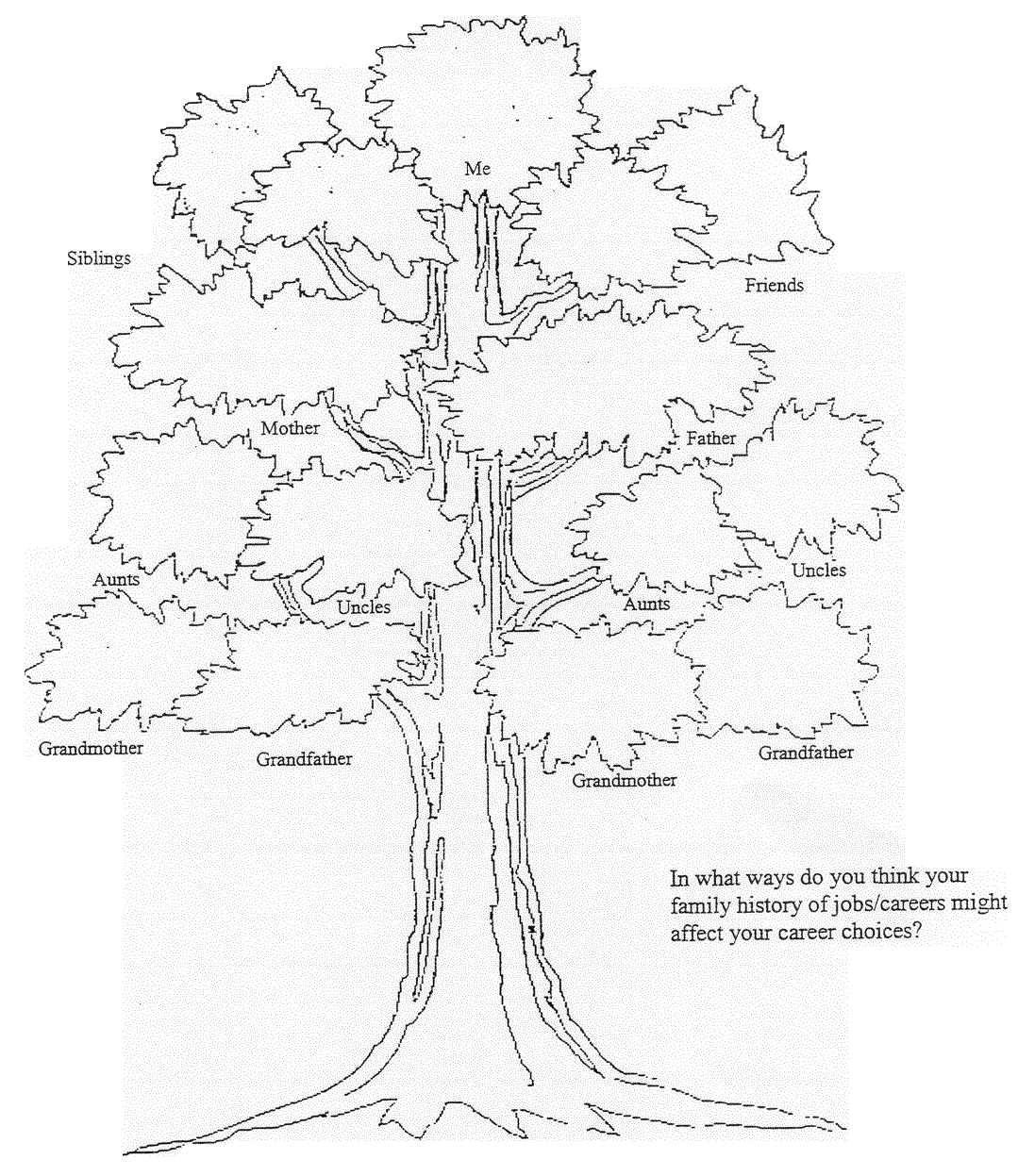 